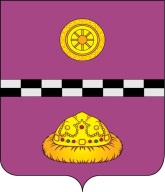 ПОСТАНОВЛЕНИЕ        В целях повышения культуры безопасности органов местного самоуправления, организаций и населения, придания нового импульса развитию единой государственной системы предупреждения и ликвидации чрезвычайных ситуаций (РСЧС), повышения ее имиджа и значимости для обеспечения безопасности государства, совершенствования органов управления, сил и средств РСЧС,ПОСТАНОВЛЯЮ: 1. Провести на территории муниципального района «Княжпогостский» мероприятия по подготовке и проведению мероприятий, посвященных Году культуры безопасности в 2018 году. 2. Утвердить: 2.1. состав организационного комитета по проведению мероприятий, посвященных Году культуры безопасности,согласно приложению №1 к настоящему постановлению; 2.2. план мероприятий по подготовке и проведению мероприятий, посвященных Году культуры безопасности (далее – План мероприятий), согласно приложению №2 к настоящему постановлению. 3. Руководителям администраций городских и главам сельских поселений муниципального района «Княжпогостский»: 3.1. организовать и провести мероприятия, посвященные Году культуры безопасности;3.2. ежеквартально (20 марта, 20 июня, 20 сентября, 15 декабря) в адрес сектора по делам гражданской обороны и чрезвычайных ситуаций администрации муниципального района «Княжпогостский» направлять донесения о проведенных мероприятиях. 4. Рекомендовать руководителям образовательных организаций, учреждениям культуры и спорта: 4.1. организовать и провести мероприятия, посвященные Году культуры безопасности; 4.2.согласно Плану мероприятий предоставлять ежеквартально (20 марта, 20 июня, 20 сентября, 15 декабря) в сектор по делам гражданской обороны и чрезвычайным ситуациям администрации муниципального района «Княжпогостский» отчеты о проведении мероприятий, посвященных Году культуры безопасности, с приложением отчетных фото и печатных материалов. 5. Рекомендовать руководителям организаций, независимо от форм собственности, принять активное участие в мероприятиях, посвященных Году культуры безопасности и подготовить отчетные фото и печатные материалы. 6. Сектору по делам гражданской обороны и чрезвычайным ситуациям администрации муниципального района «Княжпогостский»: 6.1. осуществлять общее руководство мероприятиями по проведению Года культуры безопасности на территории муниципального района «Княжпогостский»; 6.2. оказать методическую помощь организациям, образовательным организациям, учреждениям культуры и спорта по организации и проведению мероприятий, посвященных Году культуры безопасности; 6.3. ежеквартально (25 марта, 25 июня, 25 сентября, 20 декабря) предоставлять в Главное управление МЧС России по Республике Комии в Комитет Республики Коми гражданской обороны и чрезвычайных ситуаций донесения о проведении мероприятий, посвященных Году культуры безопасности на территории муниципального района «Княжпогостский».7. Контроль за исполнением данного постановления возложить на заместителя руководителя администрации муниципального района «Княжпогостский» Немчинова А.Л. 8. Настоящее постановление вступает в силу со дня его официального опубликования.Руководитель администрации 		                                          В.И.ИвочкинПриложение №1к постановлению 
от 12.01.2018 г.№11 Состав организационного комитета по проведению мероприятий, посвященных Году культуры безопасностиПриложение №2к постановлению 
от 12.01.2018 г.№11План мероприятий по подготовке и проведению мероприятий, посвященных Году культуры безопасностиот 12 января 2018 г.от 12 января 2018 г.                            №11Об утверждении Плана мероприятий МО МР «Княжпогостский» по подготовке и проведению мероприятий, посвященных Году культуры безопасности в 2018 году Немчинов Анатолий Львович Заместитель руководителя администрации муниципального района «Княжпогостский»ДмитроглоВалентина Юрьевна Заведующий сектором по делам гражданской обороны и чрезвычайным ситуациям администрации муниципального района «Княжпогостский»ЗятюкИгорь Николаевич Начальник Княжпогостского пожарно – спасательного гарнизона (по согласованию) Пудов                                                               Алексей ЭдуардовичНачальник ОНД и ПР в Княжпогостском районе (по согласованию)ШепеленкоЕлена Михайловна Начальник управления делами администрации муниципального района «Княжпогостский»ПекусЮлия Геннадьевна Начальник управления образования администрации муниципального района «Княжпогостский»ГойдаМария Григорьевна Заведующий отделом культуры и спорта администрации муниципального района «Княжпогостский»№п/пНаименование мероприятийСроки проведенияОтветственные исполнителиРазработка и утверждение Плана мероприятий по подготовке и проведению Года культуры безопасности в ОМСУ и организациях Княжпогостского районаДо 15 января 2018 г. Руководители ОМСУ и организаций МР «Княжпогостский»Организация и проведение работы по освещению в Интернет – ресурсах сообщений и публикаций, посвященных Году культуры безопасностиВ течение годаСектор ГО и ЧС администрации МР «Княжпогостский»Осуществление контроля и реализация Основ государственной политики Российской Федерации в области защиты населения и территорий от чрезвычайных ситуаций на период до 2030 года и Стратегии развития гражданской обороны, защиты населения и территорий от чрезвычайных ситуаций, обеспечения пожарной безопасности и безопасности людей на водных объектах на период до 2030 года. Июнь, Декабрь 2018 г.Сектор ГО и ЧС администрации МР «Княжпогостский», Руководители ОМСУ и организаций МР «Княжпогостский»Участие в публичных общественных мероприятиях по обсуждению вопросов правоприменительной практики при осуществлении функции федерального государственного надзора в области защиты населения и территорий от чрезвычайных ситуаций природного и техногенного характераВ течениегодаСектор ГО и ЧС администрации МР «Княжпогостский», Руководители ОМСУ и организаций МР «Княжпогостский»Организация трансляции ролика на «Дорожном радио в Емве» по вопросам безопасности В течение годаСектор ГО и ЧС администрации МР «Княжпогостский»Проведение учебных занятий с руководящим составом администрации МР «Княжпогостский»по вопросам гражданской обороныВ течение годаСектор ГО и ЧС администрации МР «Княжпогостский»Организация учебных занятий с неработающим населением В течение годаОтдел культуры и спорта администрации МР «Княжпогостский» (Княжпогостская МЦБС, Досуговый центр пгт. Синдор) Разработка, изготовление и выдача различным категориям населения Памяток по действиям в ЧС с учетом рисков ЧС на территории Княжпогостского района В течение годаСектор ГО и ЧС, Отдел культуры и спорта, Управление образования администрации МР «Княжпогостский»Организация и проведение учений и тренировок по комплексной безопасности Ежеквартально Руководители ОМСУ и организаций МР «Княжпогостский»Организация и проведение муниципального этапа республиканского конкурса детского творчества «Безопасность глазами детей» С 10 февраля по 10 марта 2018 г.Сектор ГО и ЧС, Отдел культуры и спорта, Управление образования администрации МР «Княжпогостский»Организация и проведение районных соревнований «Школа безопасности» Февраль                2018 г.Управление образования администрации МР «Княжпогостский»Подготовить поздравление к Дню гражданской обороны К 1 марта 2018 г.Сектор ГО и ЧС администрации МР «Княжпогостский»Организация и проведение «Месячника обеспечения безопасности жизнедеятельности населения в Княжпогостском районе» С 10 марта по 10 апреля 2018 г.Сектор ГО и ЧС администрации МР «Княжпогостский», Руководители ОМСУ и организаций МР «Княжпогостский»Организация и проведение открытых занятий: - «Основы безопасности жизнедеятельности»; - «Спасатель – профессия героическая»Март, Октябрь 2018 г.Управление образования администрации МР «Княжпогостский»Предоставление отчетных материалов за 1 квартал по мероприятиям, посвященным Году культуры безопасности в Сектор ГО и ЧС администрации МР «Княжпогостский»До 20 марта, До 20 июня, До 20 сентября,                   До 15 декабря 2018 г.Руководители ОМСУ и организаций МР «Княжпогостский»Предоставление отчетных материалов за 1 квартал по мероприятиям, посвященнымГоду культуры безопасности в ГУ МЧС России по Республике Комии в Комитет Республики Коми гражданской обороны и чрезвычайных ситуацийДо 25 марта, До 25 июня, До 25 сентября,                   До 20 декабря 2018 г.Сектор ГО и ЧС администрации МР«Княжпогостский»Участие во Всероссийском КШУ по ликвидации чрезвычайных ситуаций природного и техногенного характера2 квартал 2018 г.Сектор ГО и ЧС администрации МР «Княжпогостский», Руководители ОМСУ и организаций МР «Княжпогостский»Организация и проведение спортивно – патриотической игры «Зарница – 2018», посвященные 73 – годовщине Победы в ВОВ, Году культуры безопасности Май 2018 г.Управление образования администрации МР «Княжпогостский»Организация проведения спортивных соревнований (спартакиад, турниров, состязаний) по различным видам спорта, приуроченных к Году культуры безопасностиМай – Сентябрь 2018 г.Отдел культуры и спорта администрации МР «Княжпогостский»Участие в республиканских соревнованиях «Школа безопасности» Сентябрь                2018 г.Управление образования администрации МР «Княжпогостский»Проведение мероприятий, посвященных Месячнику гражданской обороны С 1 по 30 октября 2018 г.Сектор ГО и ЧС администрации МР «Княжпогостский», Руководители ОМСУ и организаций МР «Княжпогостский»Проведение мероприятий, посвященных Международному дню уменьшения опасности бедствий13 октября 2018 г.Сектор ГО и ЧС администрации МР «Княжпогостский», Руководители ОМСУ и организаций МР «Княжпогостский»Участие во Всероссийской штабной тренировке по гражданской обороне Октябрь 2018 г.Сектор ГО и ЧС администрации МР «Княжпогостский», Руководители ОМСУ и организаций МР «Княжпогостский»Участие в конкурсе «ЛучшаяЕДДС в МО»III - IV квартал 2018 г.Администрация   МР «Княжпогостский»Участие в конкурсе «Лучший учебно – консультационный пункт по подготовке неработающего населения в области ГО» III - IV квартал 2018 г.Администрация   МР «Княжпогостский»Участие в конкурсе «Лучший председатель КЧС и ОПБ в МО»IV квартал 2018 г.Администрация   МР «Княжпогостский»ОПодведение итогов Года культуры безопасности Декабрь                2018 г.Сектор ГО и ЧС администрации МР «Княжпогостский»